Publicado en Vitoria-Gasteiz el 14/01/2021 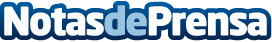 Nueva micro:bit v2 ya disponible en EspañaLa nueva versión de la tarjeta micro:bit acaba de llegar al mercado. Ahora incorpora micrófono, altavoz, sensor táctil y un procesador más potenteDatos de contacto:Microes.orgComunidad micro:bit en España945298050Nota de prensa publicada en: https://www.notasdeprensa.es/nueva-microbit-v2-ya-disponible-en-espana_1 Categorias: Internacional Nacional Inteligencia Artificial y Robótica Educación http://www.notasdeprensa.es